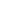 Things coaches can do to help: Tell athletes not to urinate in the poolAsk athletes to shower before getting in the pool and explain what contributes to cholormine creationIf notable level of chlorine in the air, ask facility to test and to open ventsRaise awareness among athletes about cholomines, how they are created, the risks, and the signs of distressRaise awareness among coaching staff about cholomines, how they are created, the risks, and the signs of distressRed flags that coaches can look for to identify that chloramines are too high: Coughing and shortness of breathShoulders going up but lungs not inflatingFlaring nostrilsCyanosis of the lips, tongue, fingernails (blue purple color when fingernails pressed)Major distress – quiver of the lips but unable to cough – notify lifeguardsWhat coaches should do if any swimmers are showing signs of respiratory distress:Notify lifeguardGet swimmers out of the water and into a foyer (place with fresh air)Hands above headCool mistFor a swimmer with known asthma, use inhalerPools may have oxygen/pulmona (aerosol machines)